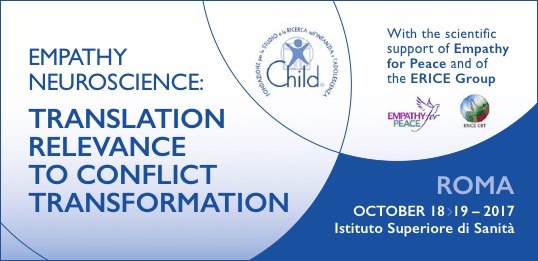 Registration FormName:Surname:Institution:Address:ID number:***for italian participants: Codice fiscale e Partita Iva:The amount (150€) can be payed by bank transfer to the following bank account:BPER BANCAAGENZIA MODENA 4IT 22 Z 05387 12904 000002025938Use “Contribution for the participation to the Empathy Neuroscience Conference” as purpose of the payment.Please send this registration form to: empathyconference@fondazionechild.it including a confirmation of the payment.